REGIOTOERNOOI2019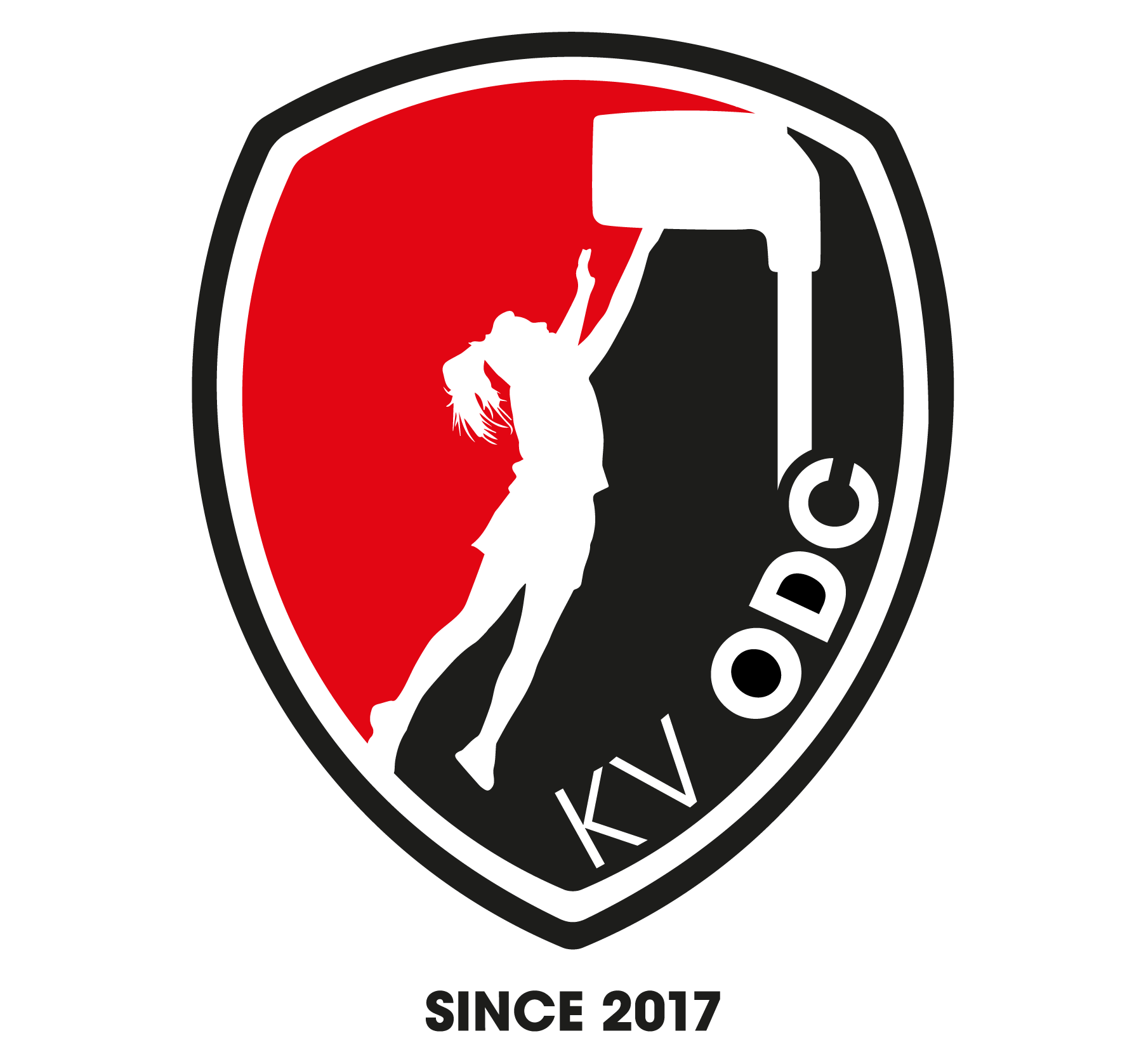 31 augustus 2019
Sportpark “De Heikamp”
Slobeendweg 6
5725 BJ Heusden
VoorwoordBeste Korfbalsters,KV ODC heet jullie  van harte welkom op het regiotoernooi 2019. In dit boekje staat alle benodigde informatie voor vandaag. Let goed op wanneer je als team ergens aanwezig moet zijn, voor de wedstrijden maar ook voor de teamfoto en het rode draadspel. De wedstrijden zullen tussen 11.00 uur en 14.20 uur gespeeld worden. Alle teams moeten zich uiterlijk om 10.45 uur aangemeld hebben bij het wedstrijdsecretariaat. Kort na de laatst gespeelde wedstrijden volgt de prijsuitreiking. Mocht je nog vragen hebben, stel ze gerust aan de toernooicommissie. Wij hopen er met zijn allen een sportieve dag van te maken! De regiotoernooi commissieKorfbalvereniging ODC. WedstrijdreglementDe wedstrijden worden gespeeld volgens de KNKV-regels.De wedstrijden voor alle poules duren 2x 7,5 minuut. Het begin-, rust- en eindsignaal worden centraal gefloten. De 2-vaks teams wisselen bij iedere 2 doelpunten, de 1-vaks teams bij het rustsignaal. De teams dienen 5 minuten voor aanvang van de wedstrijd aanwezig te zijn op het betreffende veld.Er mag gedurende de wedstrijd onbeperkt gewisseld worden (maar probeer dit tot een minimum te beperken om de wedstrijd niet te verstoren).De stand in de poule wordt bepaald op basis van het aantal behaalde punten. Wanneer twee of meer teams gelijk eindigen is het doelsaldo beslissend, daarna de meeste doelpunten voor, dan het onderling resultaat. Indien dit allen gelijk is of bij finalewedstrijden, nemen beide teams 8 strafworpen. Eindigt dit na 8 strafworpen gelijk dan mag ieder team om de beurt nog 1 strafworp nemen, totdat er een winnaar uit komt.De scheidsrechters nemen de wedstrijdkaartjes voor aanvang van de wedstrijd mee, en leveren deze na de wedstrijd volledig ingevuld in bij het wedstrijdsecretariaat.Per categorie wordt de stand als volgt bepaald:F: er is één poule, na de poule wedstrijden worden er beslissende wedstrijden gespeeld tussen de nummer 1 en 2 van de poule en de nummer 3 en 4 van de poule.E: er zijn twee poules, na de poule wedstrijden worden er beslissende wedstrijden gespeeld om de nummer 1 tot en met 8 te bepalen. D (1 vaks): er is één poule, alle teams strijden 2 keer tegen elkaar. Na deze poule wedstrijden worden de plekken bepaald. D (2 vaks): er is één poule, alle teams strijden 1 keer tegen elkaar. Na deze poule wedstrijden worden de plekken bepaald. B: er zijn twee poules, na de poule wedstrijden worden er beslissende wedstrijden gespeeld om de nummer 1 tot en met 7 te bepalen. In alle gevallen waarin dit reglement niet voorziet, beslist de organisatie.Poule-indeling 
Speelschema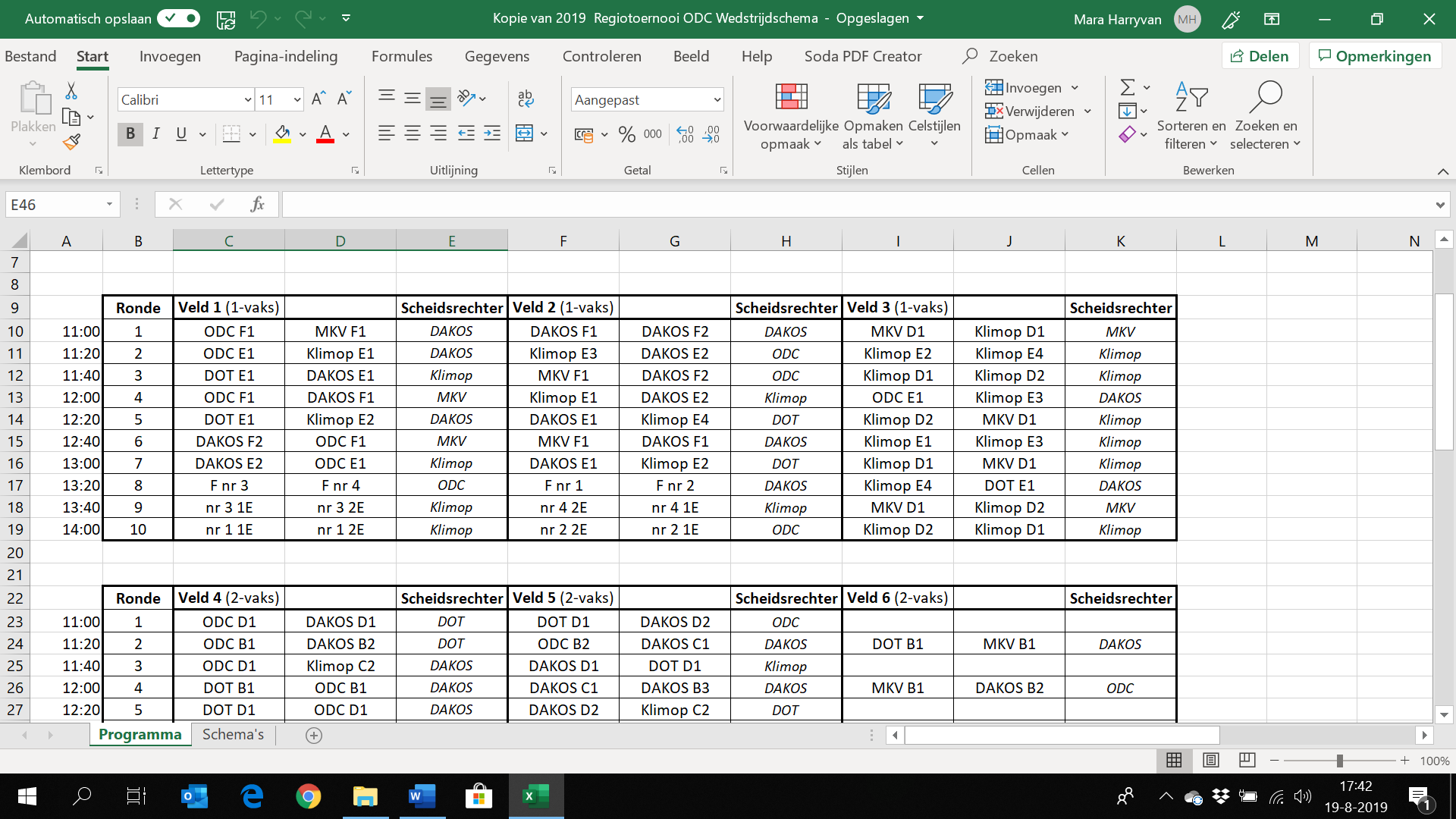 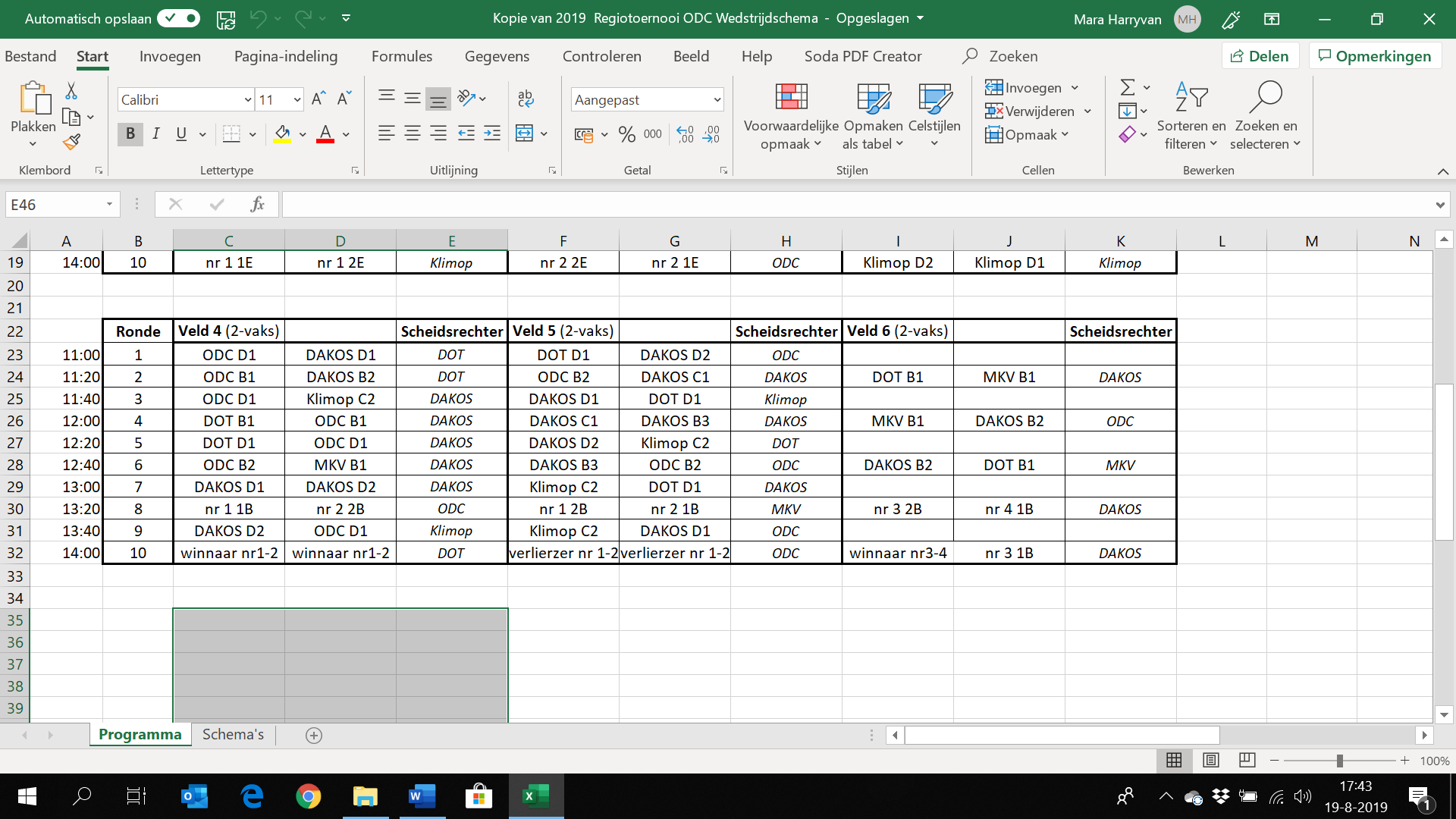 Rode draadspel en teamfotoHet rode draadspel is als volgt: Ieder team krijgt 3 minuten de tijd om zo veel mogelijk strafworpen te scoren. Ieder teamlid moet iedere ronde aan de beurt komen. Per categorie (B/D/E/F) komt er één winnaar naar voren. Na het rode draadspel is het direct tijd voor de teamfoto. Hieronder kun je vinden wanneer je als team hiervoor aan de beurt bent. AfsluitingWij willen iedereen bedanken voor weer een gezellige en sportieve dag!Met in het bijzonder de vrijwilligers, scheidsrechters en de deelnemers, zonder hen was er geen regiotoernooi geweest. Tot volgend jaar!!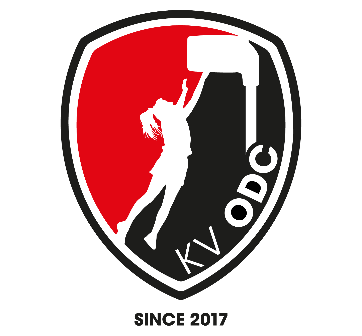 Toernooicommissie KV ODC.Pupillen FODC F1MKV F1DAKOS F1DAKOS F2Pupillen EPupillen EPoule 1Poule 2ODC E1DOT E1KLIMOP E1DAKOS E1KLIMOP E3KLIMOP E2DAKOS E2KLIMOP E4Pupillen D (1-vaks)MKV D1KLIMOP D1KLIMOP D2Pupillen D (2-vaks)DOT D1DAKOS D1ODC D1DAKOS D2KLIMOP C2Aspiranten BAspiranten BPoule 1Poule 2DOT B1ODC B2MKV B1DAKOS C1ODC B1DAKOS B3DAKOS B2Team TijdODC F113.40 MKV F113.40 DAKOS F114.00 DAKOS F214.00 ODC E113.20 KLIMOP E113.00 KLIMOP E211.40 KLIMOP E311.00 KLIMOP E412.40 DAKOS E111.00 DAKOS E212.20 DOT E111.20 MKV D112.00 KLIMOP D112.20KLIMOP D211.00 DOT D113.20 DAKOS D112.00 DAKOS D211.40 ODC D113.00 KLIMOP C211.20 DOT B111.40 MKV B112.20 ODC B113.00 ODC B212.00 DAKOS B213.40DAKOS C112.40 DAKOS B311.20 